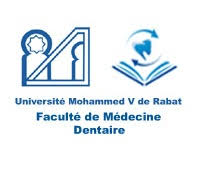 SEMESTRE 3MASTER« BIOLOGIE ET MATERIAUX DU MILIEU BUCCAL »Semaine du 22/02/2021 au 27/02/2021Lun 22/02/21Mar 23/02/21Mer 24/02/21Jeu 25/02/21Vend 26/02/21Sam 27/02/2109h00 à 11h0009h00 à 10h3009h00 à 10h3009h00 à 10h3009h00 à 10h3009h00 à 10h30Environnementet santéPr.AIT ELKADI11h00 à12h3010h00 à 12h0010h00 à12h0011h00 à12h3011h00 à12h3011h00 à12h30Gestion de projetDr.BAKKALIGestion de projetDr.BAKKALI13h00 à 15h0013h30 à 15h0013h30 à 15h0013h30 à 15h0014h30 à 17h0013h30 à 15h00Gestion de projetDr.BAKKALIBiocompatibilitéEt interaction des matériaux avec l’organisme Dr.ER-RAMLY15h00 à 16h3015h00 à 16h3015h00 à 16h3015h00 à 16h30BiocompatibilitéEt interaction des matériaux avec l’organisme Dr.ER-RAMLY15h00 à 16h30BiostatistiquePr.AZAROUALBiocompatibilitéEt interaction des matériaux avec l’organisme Dr.ER-RAMLY